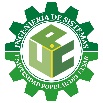 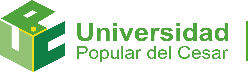 Nombre O Razón Social De La Empresa:XXXXXXXXXXXXXXXXXXXXXXXXX                                                    .Dirección: XXXXXXXXXXXX	NIT: XXXXXXX 	Tels: XXXXXXX	e-mail: XXXXXXXXXXXXXXXXXRepresentante legal:  XXXXXXXXX	Información de quien supervisará (jefe inmediato) la práctica del estudiante:Nombre: XXXXXXX			 Cargo	: XXXXXX			 Tels	: XXXXXX	e-mail: XXXXXXXXXXXXXXXXXX 		 DEPARTAMENTO/SECCIÓN/ÁREA DE TRABAJO DONDE SE REALIZARÁ LA PRÁCTICA       Oficina de las TICFUNCIONES A DESEMPEÑAR POR EL PRACTICANTE:Acorde a las Líneas de Investigación del Programa de Ing de Sistemas http://sistemas.unicesar.edu.co/investigacion/index.php/investigacion/lineas-de-investigacionFirma:		 Representante legal de la empresa.